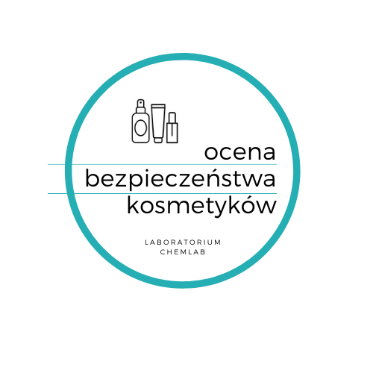 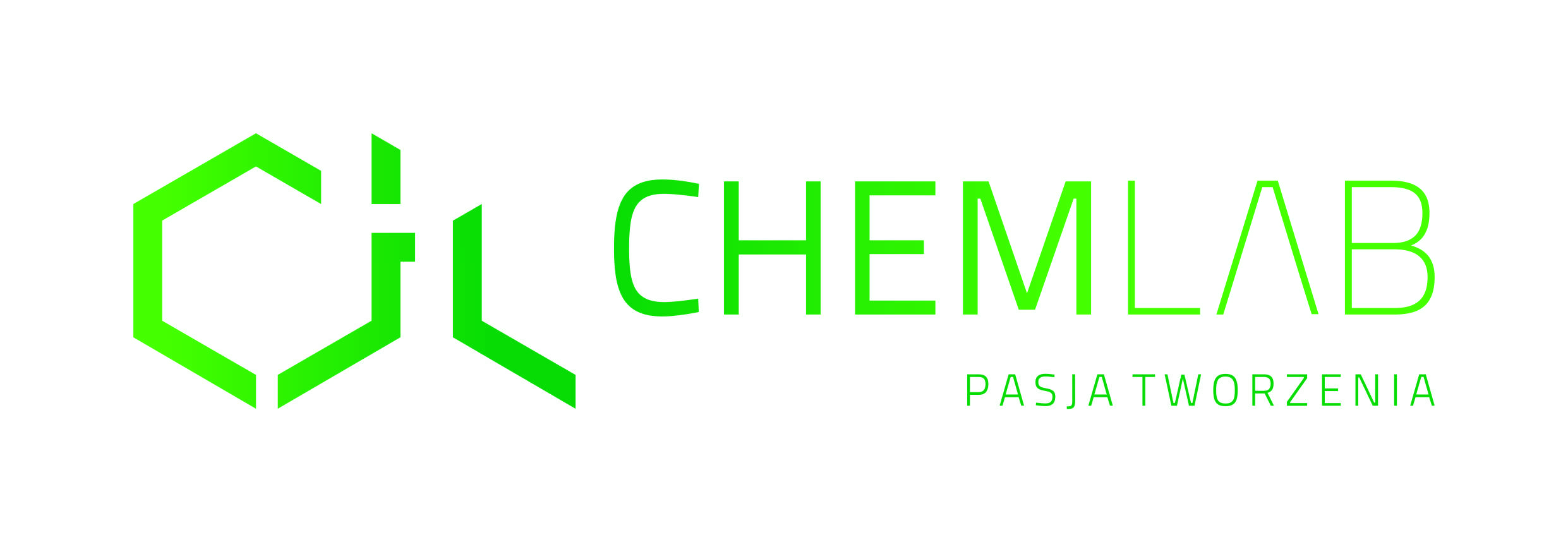 FORMULARZ DO OCENY BEZPIECZEŃSTWA WYROBU KOSMETYCZNEGOWymagania odnośnie dokumentacjiDla każdego surowca/mieszaniny surowców proszę przygotować MSDS, certyfikat jakości bądź inny dokument potwierdzający nazwę INCI składnika/składników oraz ich numery CAS (jeśli istnieją)Dla surowca zawierającego więcej niż jeden składnik proszę przygotować dokument ze składem surowcaDla kompozycji zapachowej lub olejku eterycznego proszę przygotować dokument IFRA oraz listę alergenów lub dokument potwierdzający ich brak w składnikuProszę przygotować wyniki niezbędnych badań kosmetyku, wyniki badań dodatkowych (jeśli są wymagane) oraz etykietę produktuProszę o przesłanie dokumentacji do opakowań kosmetyków (deklaracji od producenta)Receptura ramowa produktu kosmetycznegoAdministratorem Państwa danych osobowych jest firma Chemlab Sp. z o.o. z siedzibą w Podzamczu, przy ulicy Zamkowej 81A. Pełna informacja odnośnie danych osobowych znajduje się na stronie www.ocenabezpieczenstwakosmetykow.pl w zakładce RODODANE OSOBY ODPOWIEDZIALNEJ ZA PRODUKT KOSMETYCZNYDANE OSOBY ODPOWIEDZIALNEJ ZA PRODUKT KOSMETYCZNYDANE OSOBY ODPOWIEDZIALNEJ ZA PRODUKT KOSMETYCZNYDANE OSOBY ODPOWIEDZIALNEJ ZA PRODUKT KOSMETYCZNYDANE OSOBY ODPOWIEDZIALNEJ ZA PRODUKT KOSMETYCZNYDANE OSOBY ODPOWIEDZIALNEJ ZA PRODUKT KOSMETYCZNYDANE OSOBY ODPOWIEDZIALNEJ ZA PRODUKT KOSMETYCZNYDANE OSOBY ODPOWIEDZIALNEJ ZA PRODUKT KOSMETYCZNYDane podmiotu odpowiedzialnegoNazwa firmy/Imię i nazwisko, adres, ulica, kod pocztowy, miejscowośćKontakt do osoby odpowiedzialnej (Imię i nazwisko, e-mail, telefon)Dane podmiotu odpowiedzialnegoNazwa firmy/Imię i nazwisko, adres, ulica, kod pocztowy, miejscowośćKontakt do osoby odpowiedzialnej (Imię i nazwisko, e-mail, telefon)Dane podmiotu odpowiedzialnegoNazwa firmy/Imię i nazwisko, adres, ulica, kod pocztowy, miejscowośćKontakt do osoby odpowiedzialnej (Imię i nazwisko, e-mail, telefon)DANE DOTYCZĄCE PRODUKTU KOSMETYCZNEGODANE DOTYCZĄCE PRODUKTU KOSMETYCZNEGODANE DOTYCZĄCE PRODUKTU KOSMETYCZNEGODANE DOTYCZĄCE PRODUKTU KOSMETYCZNEGODANE DOTYCZĄCE PRODUKTU KOSMETYCZNEGODANE DOTYCZĄCE PRODUKTU KOSMETYCZNEGODANE DOTYCZĄCE PRODUKTU KOSMETYCZNEGODANE DOTYCZĄCE PRODUKTU KOSMETYCZNEGONazwa ProduktuOpis produktu i jego zastosowanieTyp produktu – Proszę zaznaczyć X tylko przy odpowiedniej kategoriiProdukt do stosowania na płytkę paznokcia (lakier, odżywka, itp.)Produkt do stosowania na płytkę paznokcia (lakier, odżywka, itp.)Produkt do stosowania na płytkę paznokcia (lakier, odżywka, itp.)Produkt do stosowania na płytkę paznokcia (lakier, odżywka, itp.)Produkt do stosowania na płytkę paznokcia (lakier, odżywka, itp.)Typ produktu – Proszę zaznaczyć X tylko przy odpowiedniej kategoriiDezodorant sprayu (bez alkoholu)Dezodorant sprayu (bez alkoholu)Dezodorant sprayu (bez alkoholu)Dezodorant sprayu (bez alkoholu)Dezodorant sprayu (bez alkoholu)Typ produktu – Proszę zaznaczyć X tylko przy odpowiedniej kategoriiDezodorant w sprayu (z alkoholem)Dezodorant w sprayu (z alkoholem)Dezodorant w sprayu (z alkoholem)Dezodorant w sprayu (z alkoholem)Dezodorant w sprayu (z alkoholem)Typ produktu – Proszę zaznaczyć X tylko przy odpowiedniej kategoriiDezodorant postać stała ( roll-on, sztyft, krem)Dezodorant postać stała ( roll-on, sztyft, krem)Dezodorant postać stała ( roll-on, sztyft, krem)Dezodorant postać stała ( roll-on, sztyft, krem)Dezodorant postać stała ( roll-on, sztyft, krem)Typ produktu – Proszę zaznaczyć X tylko przy odpowiedniej kategoriiPerfumy w sprayu Perfumy w sprayu Perfumy w sprayu Perfumy w sprayu Perfumy w sprayu Typ produktu – Proszę zaznaczyć X tylko przy odpowiedniej kategoriiProdukt przeciwsłoneczny (krem, balsam)Produkt przeciwsłoneczny (krem, balsam)Produkt przeciwsłoneczny (krem, balsam)Produkt przeciwsłoneczny (krem, balsam)Produkt przeciwsłoneczny (krem, balsam)Typ produktu – Proszę zaznaczyć X tylko przy odpowiedniej kategoriiProdukt do pielęgnacji rąkProdukt do pielęgnacji rąkProdukt do pielęgnacji rąkProdukt do pielęgnacji rąkProdukt do pielęgnacji rąkTyp produktu – Proszę zaznaczyć X tylko przy odpowiedniej kategoriiProdukt do pielęgnacji stópProdukt do pielęgnacji stópProdukt do pielęgnacji stópProdukt do pielęgnacji stópProdukt do pielęgnacji stópTyp produktu – Proszę zaznaczyć X tylko przy odpowiedniej kategoriiProdukt pod oczy (krem)Produkt pod oczy (krem)Produkt pod oczy (krem)Produkt pod oczy (krem)Produkt pod oczy (krem)Typ produktu – Proszę zaznaczyć X tylko przy odpowiedniej kategoriiProdukt do pielęgnacji ciałaProdukt do pielęgnacji ciałaProdukt do pielęgnacji ciałaProdukt do pielęgnacji ciałaProdukt do pielęgnacji ciałaTyp produktu – Proszę zaznaczyć X tylko przy odpowiedniej kategoriiProdukt do pielęgnacji twarzyProdukt do pielęgnacji twarzyProdukt do pielęgnacji twarzyProdukt do pielęgnacji twarzyProdukt do pielęgnacji twarzyTyp produktu – Proszę zaznaczyć X tylko przy odpowiedniej kategoriiProdukt do pielęgnacji twarzy i ciałaProdukt do pielęgnacji twarzy i ciałaProdukt do pielęgnacji twarzy i ciałaProdukt do pielęgnacji twarzy i ciałaProdukt do pielęgnacji twarzy i ciałaTyp produktu – Proszę zaznaczyć X tylko przy odpowiedniej kategoriiProdukt do pielęgnacji ciała i rąkProdukt do pielęgnacji ciała i rąkProdukt do pielęgnacji ciała i rąkProdukt do pielęgnacji ciała i rąkProdukt do pielęgnacji ciała i rąkTyp produktu – Proszę zaznaczyć X tylko przy odpowiedniej kategoriiMaseczka do twarzyMaseczka do twarzyMaseczka do twarzyMaseczka do twarzyMaseczka do twarzyTyp produktu – Proszę zaznaczyć X tylko przy odpowiedniej kategoriiProdukt do mycia ciała/ olejek, sól do kąpieli, itp.Produkt do mycia ciała/ olejek, sól do kąpieli, itp.Produkt do mycia ciała/ olejek, sól do kąpieli, itp.Produkt do mycia ciała/ olejek, sól do kąpieli, itp.Produkt do mycia ciała/ olejek, sól do kąpieli, itp.Typ produktu – Proszę zaznaczyć X tylko przy odpowiedniej kategoriiProdukt do mycia ciała/ żel pod prysznicProdukt do mycia ciała/ żel pod prysznicProdukt do mycia ciała/ żel pod prysznicProdukt do mycia ciała/ żel pod prysznicProdukt do mycia ciała/ żel pod prysznicTyp produktu – Proszę zaznaczyć X tylko przy odpowiedniej kategoriiMydło do mycia rąk stałeMydło do mycia rąk stałeMydło do mycia rąk stałeMydło do mycia rąk stałeMydło do mycia rąk stałeTyp produktu – Proszę zaznaczyć X tylko przy odpowiedniej kategoriiMydło do mycia rąk płynieMydło do mycia rąk płynieMydło do mycia rąk płynieMydło do mycia rąk płynieMydło do mycia rąk płynieTyp produktu – Proszę zaznaczyć X tylko przy odpowiedniej kategoriiProdukt do mycia twarzyProdukt do mycia twarzyProdukt do mycia twarzyProdukt do mycia twarzyProdukt do mycia twarzyTyp produktu – Proszę zaznaczyć X tylko przy odpowiedniej kategoriiProdukt do mycia stópProdukt do mycia stópProdukt do mycia stópProdukt do mycia stópProdukt do mycia stópTyp produktu – Proszę zaznaczyć X tylko przy odpowiedniej kategoriiProdukt do mycia twarzy i ciałaProdukt do mycia twarzy i ciałaProdukt do mycia twarzy i ciałaProdukt do mycia twarzy i ciałaProdukt do mycia twarzy i ciałaTyp produktu – Proszę zaznaczyć X tylko przy odpowiedniej kategoriiProdukt do mycia ciała i rąkProdukt do mycia ciała i rąkProdukt do mycia ciała i rąkProdukt do mycia ciała i rąkProdukt do mycia ciała i rąkTyp produktu – Proszę zaznaczyć X tylko przy odpowiedniej kategoriiPłyn do demakijażuPłyn do demakijażuPłyn do demakijażuPłyn do demakijażuPłyn do demakijażuTyp produktu – Proszę zaznaczyć X tylko przy odpowiedniej kategoriiPodkład do twarzyPodkład do twarzyPodkład do twarzyPodkład do twarzyPodkład do twarzyTyp produktu – Proszę zaznaczyć X tylko przy odpowiedniej kategoriiCień do powiekCień do powiekCień do powiekCień do powiekCień do powiekTyp produktu – Proszę zaznaczyć X tylko przy odpowiedniej kategoriiMaskaraMaskaraMaskaraMaskaraMaskaraTyp produktu – Proszę zaznaczyć X tylko przy odpowiedniej kategoriiKredka do oczuKredka do oczuKredka do oczuKredka do oczuKredka do oczuTyp produktu – Proszę zaznaczyć X tylko przy odpowiedniej kategoriiEyelinerEyelinerEyelinerEyelinerEyelinerTyp produktu – Proszę zaznaczyć X tylko przy odpowiedniej kategoriiProdukt do pielęgnacji ust (szminka, balsam)Produkt do pielęgnacji ust (szminka, balsam)Produkt do pielęgnacji ust (szminka, balsam)Produkt do pielęgnacji ust (szminka, balsam)Produkt do pielęgnacji ust (szminka, balsam)Typ produktu – Proszę zaznaczyć X tylko przy odpowiedniej kategoriiHenna do rzęs i brwiHenna do rzęs i brwiHenna do rzęs i brwiHenna do rzęs i brwiHenna do rzęs i brwiTyp produktu – Proszę zaznaczyć X tylko przy odpowiedniej kategoriiProdukt do mycia brodyProdukt do mycia brodyProdukt do mycia brodyProdukt do mycia brodyProdukt do mycia brodyTyp produktu – Proszę zaznaczyć X tylko przy odpowiedniej kategoriiProdukt do stylizacji brodyProdukt do stylizacji brodyProdukt do stylizacji brodyProdukt do stylizacji brodyProdukt do stylizacji brodyTyp produktu – Proszę zaznaczyć X tylko przy odpowiedniej kategoriiProdukt do depilacji okolic intymnychProdukt do depilacji okolic intymnychProdukt do depilacji okolic intymnychProdukt do depilacji okolic intymnychProdukt do depilacji okolic intymnychTyp produktu – Proszę zaznaczyć X tylko przy odpowiedniej kategoriiProdukt do higieny intymnejProdukt do higieny intymnejProdukt do higieny intymnejProdukt do higieny intymnejProdukt do higieny intymnejTyp produktu – Proszę zaznaczyć X tylko przy odpowiedniej kategoriiProdukty do golenia (żel, pianka)Produkty do golenia (żel, pianka)Produkty do golenia (żel, pianka)Produkty do golenia (żel, pianka)Produkty do golenia (żel, pianka)Typ produktu – Proszę zaznaczyć X tylko przy odpowiedniej kategoriiProdukty po goleniu (balsam, lotion, krem itp.)Produkty po goleniu (balsam, lotion, krem itp.)Produkty po goleniu (balsam, lotion, krem itp.)Produkty po goleniu (balsam, lotion, krem itp.)Produkty po goleniu (balsam, lotion, krem itp.)Typ produktu – Proszę zaznaczyć X tylko przy odpowiedniej kategoriiPasta do zębówPasta do zębówPasta do zębówPasta do zębówPasta do zębówTyp produktu – Proszę zaznaczyć X tylko przy odpowiedniej kategoriiPłyn do płukania ustPłyn do płukania ustPłyn do płukania ustPłyn do płukania ustPłyn do płukania ustTyp produktu – Proszę zaznaczyć X tylko przy odpowiedniej kategoriiProdukt do stosowania na błony śluzowe jamy ustnejProdukt do stosowania na błony śluzowe jamy ustnejProdukt do stosowania na błony śluzowe jamy ustnejProdukt do stosowania na błony śluzowe jamy ustnejProdukt do stosowania na błony śluzowe jamy ustnejTyp produktu – Proszę zaznaczyć X tylko przy odpowiedniej kategoriiSzampon do włosówSzampon do włosówSzampon do włosówSzampon do włosówSzampon do włosówTyp produktu – Proszę zaznaczyć X tylko przy odpowiedniej kategoriiOdżywka do włosówOdżywka do włosówOdżywka do włosówOdżywka do włosówOdżywka do włosówTyp produktu – Proszę zaznaczyć X tylko przy odpowiedniej kategoriiProdukty do stylizacji włosówProdukty do stylizacji włosówProdukty do stylizacji włosówProdukty do stylizacji włosówProdukty do stylizacji włosówTyp produktu – Proszę zaznaczyć X tylko przy odpowiedniej kategoriiPółtrwała farba do włosówPółtrwała farba do włosówPółtrwała farba do włosówPółtrwała farba do włosówPółtrwała farba do włosówTyp produktu – Proszę zaznaczyć X tylko przy odpowiedniej kategoriiTrwała/utleniająca farba do włosówTrwała/utleniająca farba do włosówTrwała/utleniająca farba do włosówTrwała/utleniająca farba do włosówTrwała/utleniająca farba do włosówWygląd Produktu (ciało stałe, ciecz, pasta, proszek itp.)Barwa produktuZapach produktuCzy produkt jest zmywalny czy niezmywalnyCzy produkt jest importowany na teren UECzy produkt jest importowany na teren UECzy produkt jest importowany na teren UECzy produkt jest importowany na teren UETAK NIE NIE NIE Kraj pochodzeniaKraj pochodzeniaKraj pochodzeniaKraj pochodzeniaProdukt dla dzieci poniżej 3 roku życiaProdukt dla dzieci poniżej 3 roku życiaProdukt dla dzieci poniżej 3 roku życiaProdukt dla dzieci poniżej 3 roku życiaTAK NIE NIE NIE Okres trwałości produktuOkres trwałości produktuPAO (jeśli konieczne)PAO (jeśli konieczne)PAO (jeśli konieczne)Data produkcjiData produkcjiNr partiiNr partiiNr partiiInformacje o opakowaniu produktu (materiał opakowania, materiał zamknięcia, pojemność, kolor opakowania i zamknięcia)Informacje o opakowaniu produktu (materiał opakowania, materiał zamknięcia, pojemność, kolor opakowania i zamknięcia)Informacje o opakowaniu produktu (materiał opakowania, materiał zamknięcia, pojemność, kolor opakowania i zamknięcia)Informacje o opakowaniu produktu (materiał opakowania, materiał zamknięcia, pojemność, kolor opakowania i zamknięcia)L.P.Nazwa handlowa surowcaNazwa INCI surowcaZAWARTOŚĆ SKŁADNIKA (%)1234567891011121314151617181920